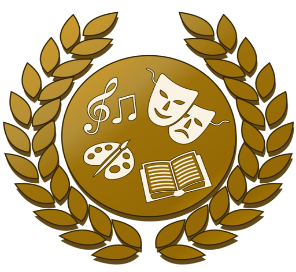      НЧ „СТЕФАН КАРАДЖА – 1936“  С. ТЕЛЕРИГ, ОБЛ. ДОБРИЧ                        9420, с. Телериг, ул. „Първа“ № 19                       Е-mail:  shitaliste1936telerig@abv.bg        Списък на  Читалищно настоятелство и Проверителна комисия        Читалищно настоятелство1. Айшегюл Юсеинова Юсеин  - председател2. Емине Биани Акиф – член3. Калинка Михайлова Монева – член          Проверителна комисия Неджибе Мехмед Ахмед – председателВасилка Калева Костова – членГюлсер Осман Ахмедова - член